Fallen Leaves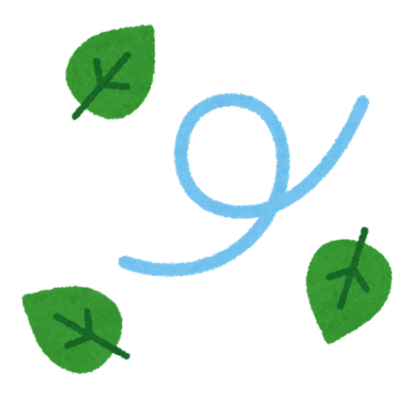 Fallen LeavesFallen LeavesFallen LeavesFallen LeavesFallen LeavesFallen LeavesFallen LeavesFallen LeavesFallen LeavesFallen LeavesFallen LeavesEarthworms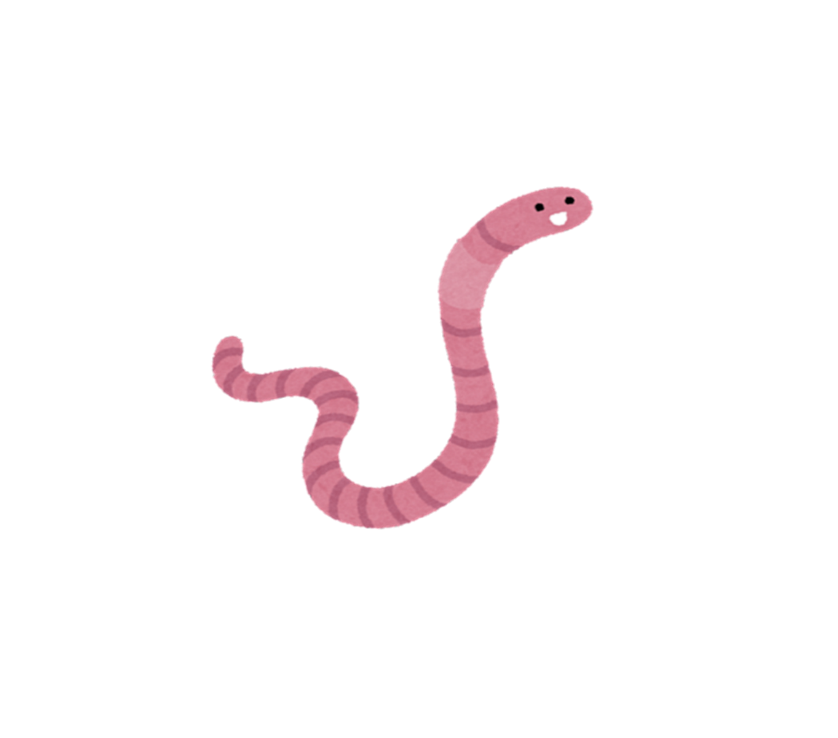 EarthwormsEarthwormsEarthwormsEarthwormsEarthwormsEarthwormsEarthwormsEarthwormsEarthwormsEarthwormsEarthwormsFrogs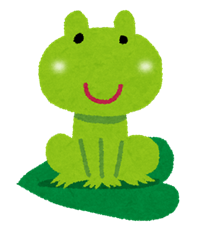 FrogsFrogsFrogsFrogsFrogsFrogsFrogsFrogsFrogsFrogsFrogsSnakes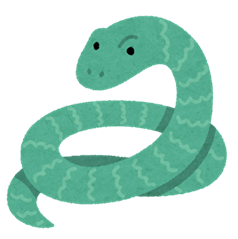 SnakesSnakesSnakesSnakesSnakesSnakesSnakesSnakesSnakesSnakesSnakesEagles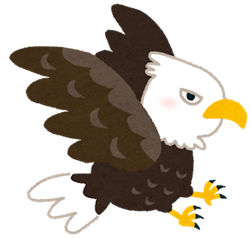 EaglesEaglesEaglesEaglesEaglesEaglesEaglesEaglesGod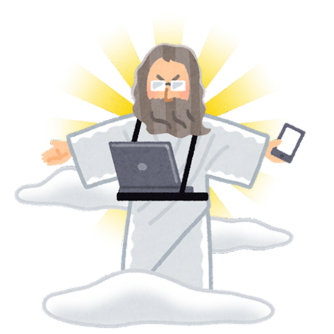 GodGod